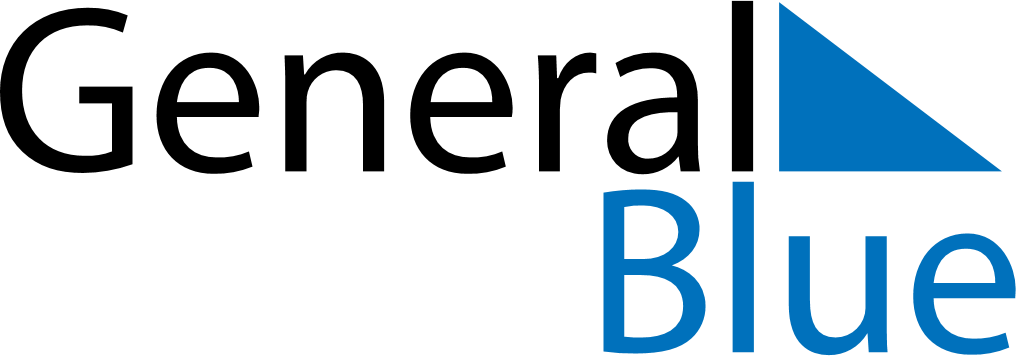 April 2024April 2024April 2024April 2024April 2024April 2024Langula, GermanyLangula, GermanyLangula, GermanyLangula, GermanyLangula, GermanyLangula, GermanySunday Monday Tuesday Wednesday Thursday Friday Saturday 1 2 3 4 5 6 Sunrise: 6:53 AM Sunset: 7:50 PM Daylight: 12 hours and 57 minutes. Sunrise: 6:51 AM Sunset: 7:52 PM Daylight: 13 hours and 0 minutes. Sunrise: 6:49 AM Sunset: 7:54 PM Daylight: 13 hours and 4 minutes. Sunrise: 6:46 AM Sunset: 7:55 PM Daylight: 13 hours and 8 minutes. Sunrise: 6:44 AM Sunset: 7:57 PM Daylight: 13 hours and 12 minutes. Sunrise: 6:42 AM Sunset: 7:58 PM Daylight: 13 hours and 16 minutes. 7 8 9 10 11 12 13 Sunrise: 6:40 AM Sunset: 8:00 PM Daylight: 13 hours and 20 minutes. Sunrise: 6:38 AM Sunset: 8:02 PM Daylight: 13 hours and 24 minutes. Sunrise: 6:35 AM Sunset: 8:03 PM Daylight: 13 hours and 28 minutes. Sunrise: 6:33 AM Sunset: 8:05 PM Daylight: 13 hours and 31 minutes. Sunrise: 6:31 AM Sunset: 8:07 PM Daylight: 13 hours and 35 minutes. Sunrise: 6:29 AM Sunset: 8:08 PM Daylight: 13 hours and 39 minutes. Sunrise: 6:27 AM Sunset: 8:10 PM Daylight: 13 hours and 43 minutes. 14 15 16 17 18 19 20 Sunrise: 6:25 AM Sunset: 8:12 PM Daylight: 13 hours and 47 minutes. Sunrise: 6:22 AM Sunset: 8:13 PM Daylight: 13 hours and 50 minutes. Sunrise: 6:20 AM Sunset: 8:15 PM Daylight: 13 hours and 54 minutes. Sunrise: 6:18 AM Sunset: 8:17 PM Daylight: 13 hours and 58 minutes. Sunrise: 6:16 AM Sunset: 8:18 PM Daylight: 14 hours and 2 minutes. Sunrise: 6:14 AM Sunset: 8:20 PM Daylight: 14 hours and 5 minutes. Sunrise: 6:12 AM Sunset: 8:22 PM Daylight: 14 hours and 9 minutes. 21 22 23 24 25 26 27 Sunrise: 6:10 AM Sunset: 8:23 PM Daylight: 14 hours and 13 minutes. Sunrise: 6:08 AM Sunset: 8:25 PM Daylight: 14 hours and 16 minutes. Sunrise: 6:06 AM Sunset: 8:26 PM Daylight: 14 hours and 20 minutes. Sunrise: 6:04 AM Sunset: 8:28 PM Daylight: 14 hours and 24 minutes. Sunrise: 6:02 AM Sunset: 8:30 PM Daylight: 14 hours and 27 minutes. Sunrise: 6:00 AM Sunset: 8:31 PM Daylight: 14 hours and 31 minutes. Sunrise: 5:58 AM Sunset: 8:33 PM Daylight: 14 hours and 34 minutes. 28 29 30 Sunrise: 5:56 AM Sunset: 8:35 PM Daylight: 14 hours and 38 minutes. Sunrise: 5:54 AM Sunset: 8:36 PM Daylight: 14 hours and 42 minutes. Sunrise: 5:52 AM Sunset: 8:38 PM Daylight: 14 hours and 45 minutes. 